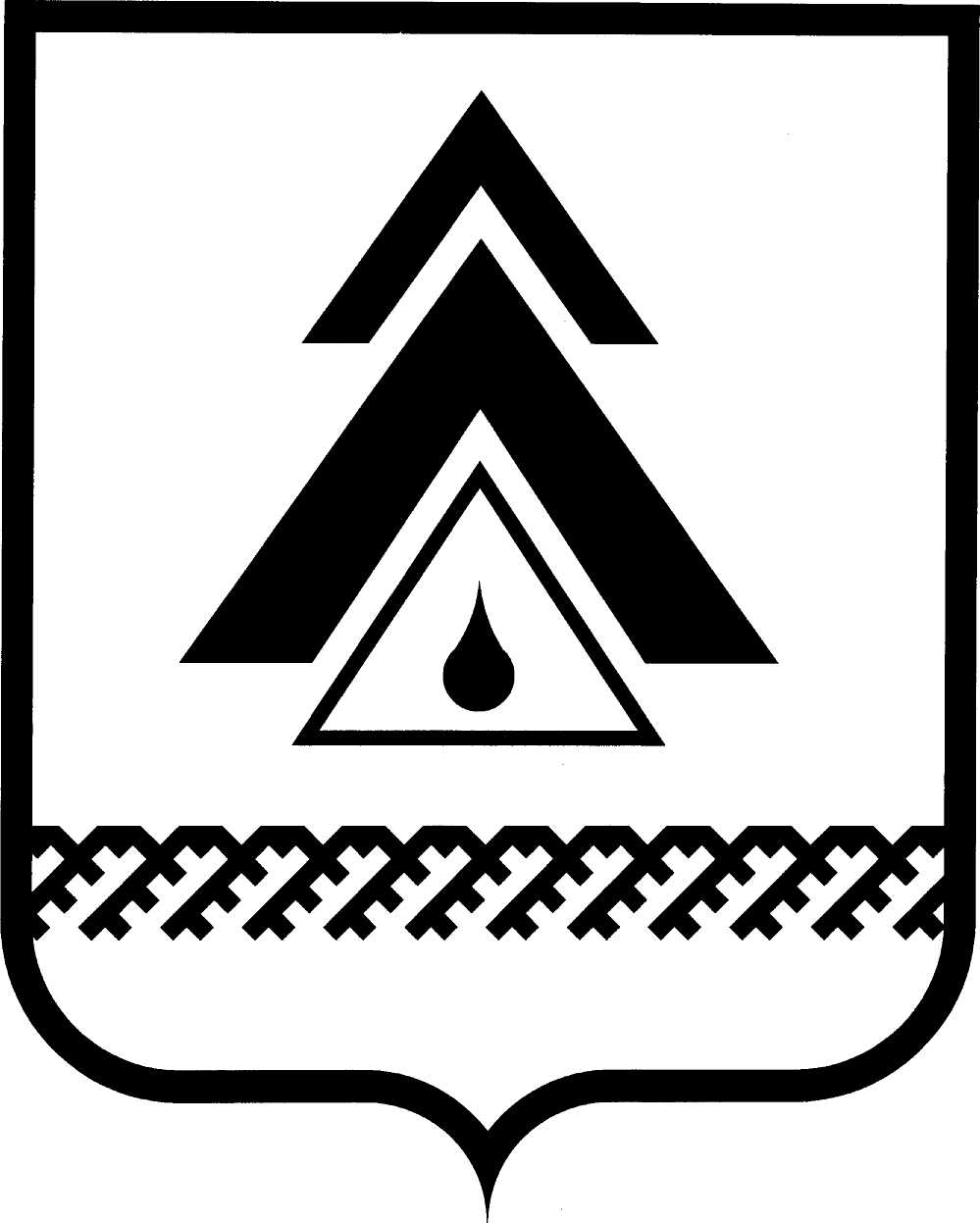 АДМИНИСТРАЦИЯ Нижневартовского РайонаХанты-Мансийского автономного округа – ЮгрыДЕПАРТАМЕНТ ФИНАНСОВП Р И К А ЗОт  12.04.2017 г.г. Нижневартовск									№ 47О внесении изменений в приказ департамента финансов от 08.12.2016г.  № 170  «О Порядке санкционирования оплаты денежных обязательств получателей средств бюджета района и главных администраторов источников финансирования дефицита бюджета Нижневартовского района» В соответствии со статьями 219, 219.2 и 269.1 Бюджетного кодекса Российской Федерации, п р и к а з ы в а ю:1. Внести изменения в приказ департамента финансов от 08.12.2016г.  № 170  «О Порядке санкционирования оплаты денежных обязательств получателей средств бюджета района и главных администраторов источников финансирования дефицита бюджета Нижневартовского района» (далее –Приказ):1.1 Абзац 3 пункта 4 приложения к Приказу изложить в  новой редакции: «подписание направляемых документов действующей электронной подписью руководителя Клиента (уполномоченного лица) в соответствии с приказом (распоряжением) о наделении данного лица правом электронной подписи, и в соответствии  с карточкой образцов подписей, а при отправке документов на бумажном носителе - соответствие подписей имеющимся образцам в карточке образцов подписей».1.2 Абзац 4 пункта 6 приложения к Приказу изложить в новой редакции: «при исполнении судебных актов, по обращению взыскания на средства местного бюджета, в соответствии с главой 24.1 Бюджетного кодекса Российской Федерации - исполнительный лист или судебный приказ, уведомление о поступлении исполнительного документа (направляемое Департаментом финансов), копию заявления взыскателя, реквизиты банковского счета взыскателя. При исполнении судебного акта, без указания суммы  взыскания на средства местного бюджета - копия судебного акта и иные документы, подтверждающие возникновение денежного обязательства».1.3 Абзац 9 пункта 7 приложения к Приказу изложить в  новой редакции: «при исполнении судебных актов, по обращению взыскания на средства местного бюджета, в соответствии с главой 24.1 Бюджетного кодекса Российской Федерации - исполнительный лист или судебный приказ, уведомление о поступлении исполнительного документа (направляемое Департаментом финансов), копию заявления взыскателя, реквизиты банковского счета взыскателя.	При исполнении судебного акта, без указания суммы  взыскания на средства местного бюджета - копия судебного акта и иные документы, подтверждающие возникновение денежного обязательства».2. Настоящий приказ вступает в силу после его подписания.3. Контроль за выполнением Приказа возложить на начальника управления казначейского исполнения бюджета департамента финансов администрации района С.Л. Кокотееву.Исполняющий обязанности директора  департамента                                                                     М.А. Синева